  MODERN UNITED NATIONS [MUN]UNITED NATIONAL GENERAL ASSEMBLY [UNGA]Topic   Strengthning the role of women in International Security and Disarmament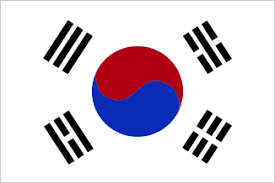 SOUTH KOREAThe delegate of South Korea has to say that women are often viewed as victim of conflict. But the view masks the important roles women plays as leader, especially in helping  and ending conflict. In conflict zones, women are active and participate in conflicts  But there is a less number of women’s role in international security. We can see the change in view of participation of women at different international platforms recently.  In the face of it, women in the arms control field have had a good year, with gender equality featuring frequently in national and multilateral policy debates. Beyond the traditionally women-friendly humanitarian discourse, recent meetings of the nuclear Nonproliferation Treaty (NPT) have seen side events and working papers on gender equality and perspectives ahead of the treaty’s 2020 review conference.. The United Nations has supported greater visibility for women in arms control .The first-ever side event on gender was held in the margins of the Biological Weapons Convention (BWC) meeting in Geneva this August. The fifth conference of states-parties to the Arms Trade Treaty (ATT) the same month went considerably further, convening a thematic discussion on gender and adopting a decision on gender and gender-based violence issues. New studies on the role of women in nuclear and broader arms control garnered significant attention and debate.At the heart of gender equality is the recognition that women, as well as men, have the right to participate in debates and decision-making on matters that affect their lives and well-being. There is also a practical benefit: business and crisis management studies have indicated that diverse teams tend to be more innovative and effective in anticipating problems and finding sustainable solutions. As new challenges confront the international security system, it cannot afford to keep women from the negotiating table.. Although gender is recognized as encompassing women and men, girls and boys, as well as nonbinary or gender-fluid persons, discussion of gender in arms control, nonproliferation, and disarmament forums over the past year focused predominantly on women and their participation.. The landmark Security Council resolution in 2000 on the issue of women, peace, and security (WPS), which called for the increased participation of women in peace and security decision-making. Sweden broke new ground in 2014 by becoming the first country to systematically apply a gender equality perspective in its foreign policy, and last year, Canada adopted a feminist international assistance policy.In 2017, newly appointed UN Secretary-General António Guterres pledged to achieve gender parity in UN senior leadership appointments by 2021 and across the entire system “well before 2030.” The African Union, European Union, and NATO have established dedicated representatives for WPS issues with mandates to advance the integration of gender issues across their respective organization’s policies and actions.Despite this progress, the fields of multilateral arms control, nonproliferation, and disarmament, with the notable exception of small arms and light weapons issues, has remained relatively removed from the gender-mainstreaming trend. A 2019 study by the UN Institute for Disarmament Research (UNIDIR) found that gender inequality persists in disarmament diplomacy, with women comprising just 32 percent of participants in disarmament-related meetings over the past 40 years. When UNIDIR looked within the different domains of disarmament diplomacy, the typecasting was more difficult to discern. A common observation, for example, is that women tend to engage more on weapons such as cluster munitions or anti-personnel mines, which were the focus of major international humanitarian campaigns. UNIDIR did not discover any significant difference between the proportion of women participating in nuclear-related forums such as the NPT preparatory committees compared to women delegates at the Convention on Cluster Munitions (roughly 33 percent each in 2018). This could reflect the fact that the disarmament diplomacy community is relatively small, with many of its representatives covering a broad swath of arms-related issues and forums. VISHAKHASouth KoreaUNGA [united national general assembly]